IPA Student GIS Training12:15 p.m. – 1:15 p.m.Location Zoom Link: 
https://udel.zoom.us/j/99538590216Presenter: Nicole Minni of UD IPA (nminni@udel.edu)Resources:University of DelawareGIS @ UD - https://sites.udel.edu/it-rci/gis/gis-training/https://library.udel.edu/databases/policymap/https://www.policymap.com/customer-story/university-of-delaware/Complete Communities Map Collection - http://udel.maps.arcgis.com/apps/MapAndAppGallery/index.html?appid=c72d06880390498b9193b12617943592ESRIEsri - Training opportunities - https://learn.arcgis.com/en/paths/getting-started-with-maps-and-data-in-arcgis-online/Start with a great story - https://www.esri.com/en-us/arcgis/products/arcgis-storymaps/resourcesStory Map Gallery - http://storymaps-classic.arcgis.com/en/gallery/#s=0Story Map Tutorials
https://storymaps.arcgis.com/en/app-list/ 
https://storymaps-classic.arcgis.com/en/app-list/Creating a free ESRI ArcGIS Online account - www.arcgis.com/home/index.htmlhttps://www.esri.com/en-us/arcgis/products/create-accountDelaware DGDC - https://stateplanning.delaware.gov/dgdc/Delaware FirstMap:FirstMap State of Delaware Gallery - https://delaware.maps.arcgis.com/home/gallery.htmlhttps://firstmap.delaware.gov/pdfs/public/FirstMapAGOL.pdfhttp://firstmap.delaware.gov/index.shtml?dc=dataFM 2.0 services
https://enterprise.firstmap.delaware.gov/arcgis/rest/servicesFM 2.0 imagery
https://imagery.firstmap.delaware.gov/imagery/rest/servicesNew Castle County GIS - https://nccde.maps.arcgis.com/home/index.htmlKent County GIS - http://www.co.kent.de.us/gis-division/public-mapping-web.aspxSussex County GIS - https://www.sussexcountyde.gov/sussex-county-mapping-applicationsMaryland’s Mapping & Geospatial Portal MD iMAPhttps://imap.maryland.gov/Pages/imap-subscribe-signup.aspxhttps://imap.maryland.gov/Pages/default.aspxOpen Data PortalDashboard Gallery - https://imap.maryland.gov/Pages/dashboard-gallery.aspxTrainingTraining - https://imap.maryland.gov/Pages/training.aspxPolicy Map - https://www.policymap.com/mapsThe Living Atlas - https://livingatlas.arcgis.com/en/Census - https://covid19.census.gov/12:15 p.m. – 1:15 p.m.Hands-OnSigning into UD’s ArcGIS Online Accounthttps://udel.maps.arcgis.com/home/index.htmlNow we are going to create a map and bring in data, save that map and then create a mapping application.Adding DataMap 1: Delaware’s ParksIn ArcGIS Online click Add and then Search for LayersType FirstMap (all the data that is hosted in FirstMap services will appear)Find Delaware Park Facilities
Click the circle with plus button on the bottom right. (this adds the data to your map)Now add Delaware Public Protected LandsNext we will add the 2017 Delaware Imagery layer, but this time we will go about it a different way. Open another tab on your web browser and go to: https://firstmap.gis.delaware.gov/index.shtml?dc=data Click on the link that reads FirstMap 2.0 Image Rest Services. A new tab will open. Click on DE_Imagery_SP. Now you will see all the Imagery that is available for Delaware. Click on DE_Imagery_SP/DE_Imagery_2017. https://imagery.firstmap.delaware.gov/imagery/rest/services/DE_Imagery_SP/DE_Imagery_2017/ImageServer--> Copy this link (cntrl C)Go to your ArcGIS Online MapClick on Add  Then click on Add Layer from WebWhere it says URL:Paste the link here (cntrl V)  Then click on ADD LAYERWhen we are done adding layers, click the save as icon (notice just the icon appears when the window is small), when the window is expanded you will see the words of what the icons mean. Save your map and title it “Delaware Parkland Activities.”
Map 2 – Looking at Census Data and the CDC’s Social Vulnerability IndexClick on New MAP  Create New MapNow we are going to add some census information. Click on Add  Search for Layers and type in CDC’s Social Vulnerability Index. Add it to your map.Next add these three datasets:Household Demographics in the 2010 Census – Block GroupU.S. Census BlocksHousehold Demographics in the 2010 Census – Census TractSave your map and provide and title and description. I titled mine Social Vulnerability.
Map 3 – Creating a map from an excel tableOur next map will be a simple map, but we will add data from an excel table. In this excel table is a column that has a url link to photos that I have placed in a Flickr account. You can upload photos into your ArcGIS Online account and use that URL now within your excel table. Also, high resolution jpegs work best for story maps.Map 4 – Looking at Living AtlasNow we are ready to create our fourth map. Once again click on New Map  Create New Map. Click on Add and Browse Living Atlas layers.Let’s add these two layers:USA NLCD Land CoverNow Add FirstMap boundariesTurn off (uncheck) Delaware Boundaries - Boundary Monument, Communities, Municipal Annexations 
(see screenshot images on next page)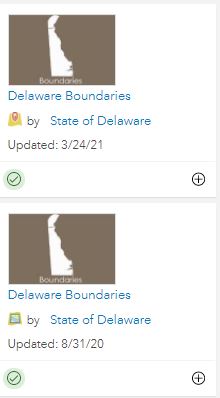 Now we are going to change the Municipal Boundaries so they are just outlined and not filled in. Click on the Change Style icon under the words Municipal Boundaries.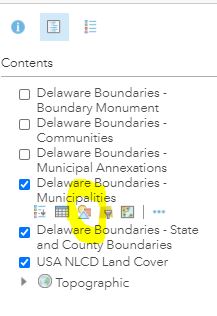 Save your map and title it Land Cover in Delaware. FINAL MAP PRODUCTNow we are going to bring all these maps together into one story map template called Cascade.Let’s go back to Content to begin and open up our first map we made. To do this click on Home dropdown and then click on Content in the listing. Now you can see all the hard work and maps you have created.Click on Delaware Parkland Activities. Open your map in ArcGIS Online and then click on Share  Create a New Web APP  Build a Story Map  Story Map Cascade. Click this, then click Create Web App.Title your map. Some tags you could include are: community, land use, parks, society, etc. I will walk you through how to build our mapping application.Hands-OnSigning into UD’s ArcGIS Online Accounthttps://udel.maps.arcgis.com/home/index.htmlNow we are going to create a map and bring in data, save that map and then create a mapping application.Adding DataMap 1: Delaware’s ParksIn ArcGIS Online click Add and then Search for LayersType FirstMap (all the data that is hosted in FirstMap services will appear)Find Delaware Park Facilities
Click the circle with plus button on the bottom right. (this adds the data to your map)Now add Delaware Public Protected LandsNext we will add the 2017 Delaware Imagery layer, but this time we will go about it a different way. Open another tab on your web browser and go to: https://firstmap.gis.delaware.gov/index.shtml?dc=data Click on the link that reads FirstMap 2.0 Image Rest Services. A new tab will open. Click on DE_Imagery_SP. Now you will see all the Imagery that is available for Delaware. Click on DE_Imagery_SP/DE_Imagery_2017. https://imagery.firstmap.delaware.gov/imagery/rest/services/DE_Imagery_SP/DE_Imagery_2017/ImageServer--> Copy this link (cntrl C)Go to your ArcGIS Online MapClick on Add  Then click on Add Layer from WebWhere it says URL:Paste the link here (cntrl V)  Then click on ADD LAYERWhen we are done adding layers, click the save as icon (notice just the icon appears when the window is small), when the window is expanded you will see the words of what the icons mean. Save your map and title it “Delaware Parkland Activities.”
Map 2 – Looking at Census Data and the CDC’s Social Vulnerability IndexClick on New MAP  Create New MapNow we are going to add some census information. Click on Add  Search for Layers and type in CDC’s Social Vulnerability Index. Add it to your map.Next add these three datasets:Household Demographics in the 2010 Census – Block GroupU.S. Census BlocksHousehold Demographics in the 2010 Census – Census TractSave your map and provide and title and description. I titled mine Social Vulnerability.
Map 3 – Creating a map from an excel tableOur next map will be a simple map, but we will add data from an excel table. In this excel table is a column that has a url link to photos that I have placed in a Flickr account. You can upload photos into your ArcGIS Online account and use that URL now within your excel table. Also, high resolution jpegs work best for story maps.Map 4 – Looking at Living AtlasNow we are ready to create our fourth map. Once again click on New Map  Create New Map. Click on Add and Browse Living Atlas layers.Let’s add these two layers:USA NLCD Land CoverNow Add FirstMap boundariesTurn off (uncheck) Delaware Boundaries - Boundary Monument, Communities, Municipal Annexations 
(see screenshot images on next page)Now we are going to change the Municipal Boundaries so they are just outlined and not filled in. Click on the Change Style icon under the words Municipal Boundaries.Save your map and title it Land Cover in Delaware. FINAL MAP PRODUCTNow we are going to bring all these maps together into one story map template called Cascade.Let’s go back to Content to begin and open up our first map we made. To do this click on Home dropdown and then click on Content in the listing. Now you can see all the hard work and maps you have created.Click on Delaware Parkland Activities. Open your map in ArcGIS Online and then click on Share  Create a New Web APP  Build a Story Map  Story Map Cascade. Click this, then click Create Web App.Title your map. Some tags you could include are: community, land use, parks, society, etc. I will walk you through how to build our mapping application.1:05pm – 1:15pmDiscussion / Wrap up